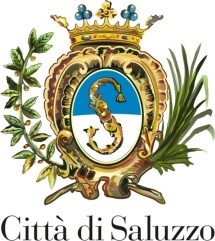 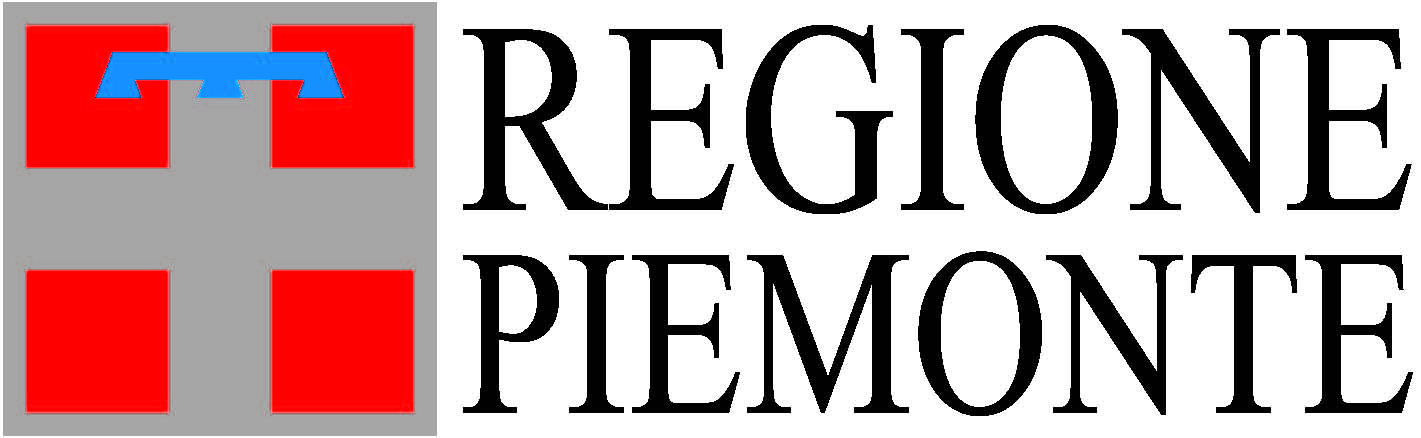 DOMANDAper l’attribuzione di contributi del  Fondo per il sostegno all’accessoalle abitazioni in locazione  2021Ambito territoriale n. 22COMUNE CAPOFILA: SALUZZOElenco Comuni appartenenti all’ambito, così come individuati dai provvedimenti regionali:BAGNOLO PIEMONTE, BARGE, BELLINO, BRONDELLO, BROSSASCO, CARDE', CASTELDELFINO, COSTIGLIOLE SALUZZO, CRISSOLO, ENVIE, FRASSINO, GAMBASCA, ISASCA, LAGNASCO, MARTINIANA PO, MELLE, MORETTA, ONCINO, OSTANA, PAESANA, PAGNO, PONTECHIANALE, REVELLO, RIFREDDO, ROSSANA, SALUZZO, SAMPEYRE, SANFRONT, TORRE SAN GIORGIO, VENASCAAl COMUNE DI VENASCA(Comune di residenza del richiedente alla data del 18 OTTOBRE 2021)Richiesta di contributo per il sostegno alla locazione  Fondo di cui all’art. 11, L. 431/1998 e s.m.i.  Annualità 2021La domanda deve essere presentata dal richiedente presso il Comune di residenzaENTRO E NON OLTRE LE ORE 12:00 DEL 18 NOVEMBRE 2021con le seguenti modalità:via PEC all’indirizzo venasca@cert.ruparpiemonte.it – (indicando obbligatoriamente nell’oggetto “Domanda Fondo sostegno locazione 2021 Cognome e Nome”);a mano, esclusivamente su appuntamento, al numero 0175.567353 int. 3 (Ufficio Tecnico).Io richiedente:Cognome_____________________________Nome_________________________________Nato a __________________ il _____________ Codice Fiscale _______________________Residente nel Comune di _________________________ (Prov. ____ ) c.a.p._____________Indirizzo _____________________________________ Telefono ______________________email (obbligatoria)/pec________________________________________________________presento domanda per accedere ai contributi per il Fondo sostegno alla locazione di cui all’art. 11, L. n. 431/1998 e s.m.i.A tal fine, sottoscrivo le seguenti dichiarazioni rese ai sensi degli artt. 46 e 47 del D.P.R. n. 445/2000 e s.m.i. e sono consapevole della decadenza dai benefici e delle sanzioni penali previste in caso di dichiarazioni non veritiere e di falsità negli atti, ai sensi degli artt. 75 e 76 del D.P.R. n. 445/2000 e s.m.i.Dichiaro di essere in possesso dei seguenti requisiti:O ho la cittadinanza italiana    oppureO ho la cittadinanza di uno Stato appartenente all’Unione Europea _____________ (specificare)     oppureO ho la cittadinanza di uno Stato non appartenente all’Unione Europea  __________ (specificare)    e sono in possesso di regolare titolo di soggiorno in corso di validità.O ho la residenza nel Comune di ___________;O sono titolare di un regolare contratto di locazione esclusivamente ad uso abitativo, regolarmente registrato per il 2021, riferito all’alloggio in cui ho la residenza anagrafica e di categoria catastale O A2, O A3, O A4, O A5, O A6;O il canone annuo, escluse le spese accessorie, come risulta dal contratto di locazione non è superiore a euro 6.000,00 ed è pari a euro __________;O FASCIA A: sono in possesso di Attestazione ISEE 2021 in corso di validità dalla quale alla voce SOMMA DEI REDDITI DEI COMPONENTI DEL NUCLEO risulta un valore del reddito complessivo del nucleo familiare uguale o inferiore a euro 13.405,08;sono consapevole che per l’erogazione del contributo l’incidenza del canone di locazione 2021, al netto degli oneri accessori sul reddito complessivo risultante dalla attestazione ISEE 2021, deve essere superiore al 14 per cento;oppureO FASCIA B: sono in possesso di Attestazione ISEE 2021 in corso di validità dalla quale alla voce SOMMA DEI REDDITI DEI COMPONENTI DEL NUCLEO risulta un valore  del reddito complessivo del nucleo familiare superiore a euro 13.405,08, ma inferiore a euro 25.000, inoltre il valore ISEE è inferiore a euro 21.201,19;sono consapevole che per l’erogazione del contributo l'incidenza del canone di locazione 2021, al netto degli oneri accessori sul reddito complessivo risultante dalla attestazione ISEE 2021, deve essere superiore al 24 per cento;sono altresì consapevole che l’erogazione dei contributi di fascia b) è condizionata alla integrale soddisfazione del fabbisogno di fascia a).O il mio nucleo familiare nell’anno 2021 non è assegnatario di alloggio di edilizia sociale o assegnatario/conduttore di alloggio di edilizia agevolata/convenzionata realizzato con contributi pubblici;oppureO il mio nucleo familiare è   O assegnatario di alloggio di edilizia sociale    O assegnatario/conduttore di alloggio di edilizia agevolata/convenzionata realizzato con contributi pubblicirelativamente al periodo ________ del 2021;O non sono conduttore di alloggio che ha beneficiato di contributi erogati dalla Regione Piemonte per contratti stipulati nell’anno 2021 tramite le Agenzie sociali per la locazione (ASLo);O non sono conduttore di alloggio che ha beneficiato di contributi del Fondo per la Morosità incolpevole (FIMI) erogati nell’anno 2021;O non sono conduttore di alloggio che ha beneficiato nell’anno 2021 del reddito o pensione di cittadinanza di cui al  Decreto legge n. 4/2019 convertito con Legge n. 26/2019;oppureO sono conduttore di alloggio che ha beneficiato del reddito o pensione di cittadinanza di cui al  Decreto legge n. 4/2019 convertito con Legge n. 26/2019 relativamente all’anno 2021;Sono consapevole che ai sensi dell’art. 1, comma 6 del DM 19 luglio 2021 i contributi per il sostegno alla locazione del Fondo 2021 non sono cumulabili con la quota destinata all’affitto del c.d. reddito/pensione di cittadinanza e che il Comune, successivamente alla erogazione dei contributi, comunicherà all’INPS la lista dei beneficiari, ai fini della compensazione sul reddito di cittadinanza per la quota destinata all’affitto.O nel mio nucleo familiare non sono presenti nell’anno 2021 titolari di diritti esclusivi di proprietà, usufrutto, uso e abitazione su uno o più immobili (di qualunque categoria catastale) ubicati in qualsiasi località del territorio italiano (concorre a determinare l’esclusività del diritto di proprietà, usufrutto, uso e abitazione, anche la somma dei diritti parzialmente detenuti dai componenti il medesimo nucleo familiare sullo stesso immobile);oppureO nel mio nucleo familiare sono presenti titolari della nuda proprietà sui seguenti immobili:    _______________________________;oppureO nel mio nucleo familiare sono presenti titolari di diritti esclusivi di proprietà, usufrutto, uso e abitazione su uno o più alloggi (di qualunque categoria catastale) ubicati in qualsiasi località del territorio italiano che risultano inagibili come da certificazione rilasciata dal Comune di ___________ (allegata);oppureO sono legalmente separato/a o divorziato/a, e per effetto di sentenza o accordo omologato ai sensi della normativa vigente, non ho la disponibilità della casa coniugale di cui sono  proprietario sita in ________________ (allegato);Dichiaro inoltre:O essendo il reddito complessivo del nucleo inferiore al canone di affitto annuo, di aver percepito un sostengo economico nell’anno 2021, da parte di _______________ pari a euro ________Allego alla domanda la seguente documentazione come richiesta dal bando:O copia di un documento di identità in corso di validità (se la firma non è apposta in presenza     dell’impiegato comunale addetto)O copia attestazione ISEE in corso di validità;O copia di regolare titolo di soggiorno in corso di validità;O copia del contratto di locazione;O copia delle ricevute di pagamento dei canoni 2021;oppureO copia delle ricevute di pagamento dei canoni 2021 fino alla data di presentazione della domanda, impegnandomi a presentare quelle relative alle ultime mensilità 2021 entro il termine stabilito dal bando;O certificazione di inagibilità degli alloggi posseduti;O documentazione sulla indisponibilità della casa coniugaleRichiedo che il pagamento del contributo venga accreditato sul seguente IBAN:Dichiaro di aver preso visione delle dichiarazioni del bando sul trattamento dei dati personali da parte degli Enti competenti per il procedimento.Data ___________				Firma 		___________________________